ПРОФЕССИОНАЛЬНОЕ ОБРАЗОВАТЕЛЬНОЕ УЧРЕЖДЕНИЕ«ДАГЕСТАНСКИЙ КОЛЛЕДЖ ОБРАЗОВАНИЯ»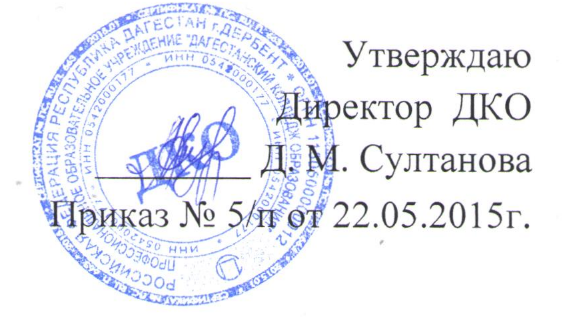 ПОЛОЖЕНИЕо Педагогическом советеДербент 2015 г.1.Общие положения1.1 Настоящее положение о Педагогическом совете Негосударственного образовательного частного учреждения среднего профессионального образования «Дагестанский колледж образования» (далее - колледж) регламентирует деятельность и полномочия Педагогического совета. 1.2 Педагогический совет является постоянно действующим коллегиальным органом управления, одной из форм его самоуправления и создается для рассмотрения основных вопросов организации образовательного процесса, вопросов учебно-методической и воспитательной работы в колледже. 1.3 Педагогический совет в своей работе руководствуется федеральным законодательством, законодательством Республики Дагестан, иными нормативными правовыми актами в сфере образования, приказами Министерства образования Республики Дагестан, Уставом колледжа. В период между заседаниями Педагогического совета его функции и полномочия выполняет совет колледжа на основании Положения о нем. 1.4 Состав Педагогического совета утверждается приказом директора образовательной организации. В состав Педагогического совета входят: директор, его заместители, заведующие отделениями, заведующий учебно-методическим кабинетом, методисты, педагогические работники, медицинский персонал, заведующий библиотекой, заведующий общежитием. 1.5 На заседания Педагогического совета могут приглашаться родители (законные представители) обучающихся, работники образовательной организации, обучающиеся, руководители органов самоуправления образовательной организации, представители Минобрнауки РД. 1.6 Председателем Педагогического совета является директор образовательной организации. Заместителем председателя Педагогического совета является заместитель директора по научно-методической работе. 1.7 Педагогический совет образовательной организации созывается Председателем Педагогического совета по мере необходимости, но не реже одного раза в 3 месяца. 1.8 Заседание Педагогического совета образовательной организации считается правомочным, если на нем присутствует не менее 2/3 его состава. Решения принимаются простым большинством голосов, присутствующих на заседании. 1.9 Решения Педагогического совета, утвержденные приказом по образовательной организации, являются обязательными для исполнения. Задачи и содержание работы Педагогического совета2.1 Главными задачами Педагогического совета являются: - реализация государственной политики по вопросам образования; - ориентация деятельности педагогического коллектива на совершенствование образовательного процесса; - разработка содержания работы по общей методической теме образовательной организации; -организация и совершенствование методического обеспечения образовательного процесса;      - внедрение в практическую деятельность педагогических работников научных достижений и передового педагогического опыта; - решение вопросов о приеме, переводе и выпуске обучающихся, освоивших основные и дополнительные образовательные программы, соответствующие лицензии; - решение вопросов о допуске обучающихся к прохождению промежуточной и государственной итоговой аттестации; - обсуждение и выбор образовательных программ, форм, методов, технологий образовательного процесса, способ их реализации; - внедрение в образовательного учреждения системы мониторинга и контроля качества образования; - определение направлений и образовательных программ для проведения процедуры лицензирования и государственной аккредитации; - рассмотрение локальных нормативных актов, регламентирующие содержание образовательного процесса. 2.2  К компетенции Педагогического совета образовательной организации относятся: - обсуждение и утверждение плана работы образовательной организации на новый учебный год и заслушивание директора о его реализации;   -определение списка учебников в соответствии с утвержденными федеральными перечнями  учебников, рекомендуемых или допущенных к использованию в образовательном процессе, а так же учебных пособий, допущенных к использованию в образовательном процессе; - заслушивание информации и отчетов педагогических работников образовательной организации, доклады представителей организаций и учреждений, взаимодействующих с образовательной организацией по вопросам образования и воспитания, в том числе сообщения о проверке соблюдения санитарно-гигиенического режима: об охране труда, здоровья и жизни обучающихся и другие вопросы образовательной деятельности образовательной организации; - выбор системы оценок, формы, порядка и периодичности текущего контроля успеваемости  и промежуточной аттестации обучающихся;   -принятие решений о проведении промежуточной аттестации по результатам учебного года, о допуске обучающихся к государственной итоговой аттестации выпускников, переводе обучающихся на следующий год обучения, в том числе условный перевод, оставлении на повторный год обучения;  -выдаче соответствующих документов об образовании и (или) о квалификации, о награждении обучающихся за успехи в учебе грамотами, похвальными листами или медалями; - в соответствии с законодательством принятие решений об отчислении обучающихся из образовательной организации; -рассматривает вопросы сокращения срока обучения лиц  в соответствии с законодательством Российской Федерации; - создание временных творческих объединений с приглашением специалистов различного профиля, консультантов для выборки рекомендаций, рассмотрение их на своих заседаниях; - организация и совершенствование методического обеспечения образовательного процесса; - рассматривает локальные нормативные акты, регламентирующие содержание образовательного процесса.             3. Права и ответственность Педагогического совета  3.1 Педагогический совет имеет право: - создавать временные творческие  объединения с приглашением специалистов и консультантов различного профиля, для выработки рекомендаций;- принимать окончательное решение по спорным вопросам, входящим в его компетенцию; - рассматривать и предлагать на утверждение директору образовательной организации локальные нормативные акты, регламентирующие содержание образовательного процесса. 3.2  Педагогический совет ответственен: - за выполнение Плана работы образовательной организации; - за соответствие принятых решений законодательству Российской Федерации в сфере образования; - за утверждение образовательных программ, не имеющих экспертного заключения; - за принятие конкретных решений по каждому рассматриваемому вопросу, с указанием ответственных лиц и сроков исполнения. 4. Организация деятельности Педагогического совета4.1 Педагогический совет работает по плану, являющемуся составной частью Плана работы образовательной организации. 4.2 Заседания Педагогического совета созываются, как правило, два раза в семестр, но не реже одного раза в три месяца, в соответствии с Планом работы образовательной организации. 4.3 Педагогический совет избирает из своего состава секретаря, который работает на общественных началах. 4.4 Решения Педагогического совета принимаются большинством голосов, а при равном количестве голосов решающим является голос председателя. Решения Педагогического совета являются обязательными для исполнения всеми участниками образовательного процесса. 4.5 Председатель Педагогического совета, в случае несогласия с его решением, приостанавливает выполнение данного решения и извещает об этом Учредителя, который: - обязан (при участии заинтересованных сторон)  рассмотреть данное заявление; - ознакомиться с мотивированным мнением большинства членов Педагогического совета; - вынести окончательное решение по спорному вопросу. 4..6 Организацию выполнения  решений Педагогического совета осуществляет председатель и ответственные лица, указанные в решении. Результаты этой работы сообщаются членам Педагогического совета на последующих его заседаниях.5. Документация Педагогического совета5.1 Заседания Педагогических советов оформляются протоколами, которые ведет секретарь Педагогического совета. 5.2 В протоколах заседаний Педагогических советов фиксируют ход обсуждения вопросов, предложения и замечания его членов. 5.3 Протоколы  Педагогических советов подписываются председателем и секретарем Педагогического совета. 5.4 Протоколы ведутся в специальном журнале для ведения протоколов Педагогических советов. Данный журнал прошнуровывается и пронумеровывается. Допускается ведение протоколов на листах белой бумаги форматом А4 с использованием компьютера и принтера, но в таком случае каждый протокол скрепляется, на нем ставится печать и подпись директора образовательной организации  и сшиваются. 5.5 Протоколы Педагогического совета имеют сквозную нумерацию от начала учебного года. 5.6 Протоколы Педагогических советов хранятся в документах у директора образовательной организации. Настоящее положение разработал заместитель директора по учебно- производственным  вопросам  Н.Э.Алиева _____________                                                    «___» ________201_ г. СОГЛАСОВАНО Заместитель директора по научно-методической работе  ______________  ……..       «___»_______201_ г. Начальник отдела кадров ___________ ………………            «___»_______201_ г